LANCASHIRE COUNTY COUNCIL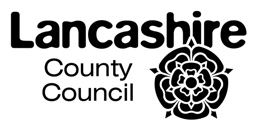 DETERMINED ADMISSION NUMBERS FORCOMMUNITY AND VOLUNTARY CONTROLLED SECONDARY SCHOOLS & YEAR 12 PLACES – 2022/23IMPORTANT NOTEPlease note that the admission numbers for some schools may vary upon determination to support the extra demand for school places in the area.DETERMINED ADMISSION NUMBERS FOR COMMUNITY AND VOLUNTARY CONTROLLED LANCASHIRE SIXTH FORM PLACES 2022/23SCHOOL No.NAME OF SCHOOLDETERMINED ADMISSION No. 2022/2302101Millfield Science and Performing Arts College17504115Carr Hill High School 25006103Broughton High School18006104Ashton Community Science College16006115Longridge High School16507101Balshaw's Church of England High School 18507104Wellfield High School16607107Walton-le-Dale Arts College and High School15707111Penwortham Girls' High School15508105Up Holland High School18008115Ormskirk School             25011102The Hollins Technology College15811105Rhyddings Business and Enterprise School13011113Ribblesdale High School28513110Marsden Heights Community College21013111Pendle Vale College21014101Alder Grange School14514107Whitworth Community High School13014109Haslingden High School & Sixth Form270SCHOOL No.NAME OF SCHOOLDETERMINED ADMISSION No. 2022/2308115The Sixth Form College At Ormskirk School 16014101Alder Grange School 15014109Haslingden High School & Sixth Form150